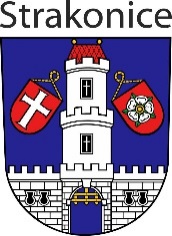 Identifikační údaje žadatele o dotaciPrávnická osoba
Fyzická osobaZákladní údaje pro hodnocení žádostiÚčel a využití předpokládané dotaceRozpočet  Odůvodnění žádosti Seznam příloh:
- Identifikace – Čestné prohlášení žadatele – právnické osoby – příloha č. 1 – včetně úplného výpisu 
  platných údajů o skutečném majiteli právnické osoby (viz bod VI. čestného prohlášení)- Plná moc – v případě podpisu žádosti osobou zastupující žadatele na základě plné moci- Čestné prohlášení žadatele – příloha č. 2- Seznam všech akcí pořádaných žadatelem v roce 2021…..…………………...………..	   		   ……………………………………………………………………… Datum vyhotovení žádosti                                   Jméno, příjmení a podpis osoby jednající za žadatelePříloha č. 1 – Identifikace - Čestné prohlášení žadatele – právnické osoby k žádosti o poskytnutí dotace na podporu kultury města Strakonice v roce 2022Identifikace - Čestné prohlášení žadatele - právnické osobyve smyslu § 10a odst. 3 písm. f) zákona č. 250/2000 Sb., o rozpočtových pravidlech územních rozpočtů, 
ve znění pozdějších předpisů („zákon č. 250/2000 Sb.“)I. Žadatel:Obchodní firma nebo název: 	 Sídlo:	 IČO: 	 Zapsán v obchodním rejstříku nebo jiném veřejném rejstříku vedeném ……………………………………………v oddílu  …….……………….. vložka.	……………………………………………………………….……………II. Čestné prohlášení žadatele:Žadatel tímto čestně prohlašuje, že níže uvedené údaje stanovené § 10a odst. 3 písm. f) zákona 
č. 250/2000 Sb., o rozpočtových pravidlech územních rozpočtů, ve znění pozdějších předpisů, jsou pravdivé a úplné.III. Identifikace osob zastupujících právnickou osobu s uvedením právního důvodu zastoupení (§ 10a odst. 3 písm. f) bod 1 zákona č. 250/2000 Sb.):titul, jméno, příjmení: 	 datum narození: 	 trvalé bydliště: 	 jednající: a) jako jeho statutární orgán b) na základě udělené plné mociIV. Identifikace osob s podílem v právnické osobě, která je žadatelem (§ 10a odst. 3 písm. f) bod 2 zákona č. 250/2000 Sb.): titul, jméno, příjmení: 	 datum narození:	 trvalé bydliště: 	 V. Identifikace osob, v nichž má právnická osoba, která je žadatelem, přímý podíl, a výše tohoto podílu (§ 10a odst. 3 písm. e) bod 3 zákona č. 250/2000 Sb.):název právnické osoby: 	 sídlo:	 IČO: 	 výše podílu v této právnické osobě: 	 VI. Údaje o skutečném majiteli právnické osoby podle zákona upravujícího evidenci skutečných majitelů (zákona č. 37/2021 Sb., o evidenci skutečných majitelů, ve znění pozdějších předpisů) ve formě úplného výpisu platných údajů (§ 10a odst. 3 písm. f) bod 2 zákona č. 250/2000 Sb.).V ……………………… dne ………….…                                 ……………………………………………………….     Podpis osoby oprávněné jednat za právnickou osobuPříloha č. 2 – Čestné prohlášení žadatele k žádosti o poskytnutí dotace na podporu kultury města Strakonice v roce 2022Čestné prohlášení žadateleŽadatel o dotaci prohlašuje, že: se seznámil a souhlasí s podmínkami pro poskytnutí dotace v Dotačním programu města Strakonice na podporu kultury v roce 2021.nemá v době podání žádosti nesplněné povinnosti peněžité či nepeněžité povahy po lhůtě plnění, a to vůči městu Strakonice a organizacím, u kterých je město zřizovatelem nebo zakladatelem.proti němu, jako dlužníkovi, není vedeno insolvenční řízení.nebyl na majetek žadatele prohlášen konkurz.nevstoupil do likvidace.nemá daňové nedoplatky nebo nedoplatky na jejich příslušenství.se seznámil s Oznámením o zpracování osobních údajů za účelem evidence žádostí a uzavření smluv o poskytnutí dotace města Strakonice na podporu sportu, volnočasových aktivit a kultury (identifikace žadatelů) podle čl. 13 GDPR (http://www.strakonice.eu/gdpr_oznameni).V ……………………… dne ………….…                                    ….…………………………………………..Jméno, příjmení a podpis osoby jednající za žadateleUpozornění:Neúplné vyplnění žádosti a uvedení nepravdivých údajů je důvodem k jejímu vyřazení. Název, popř. obchodní firma 
(dle zápisu v příslušném rejstříku, evidenci)SídloUlice a čp.SídloObecSídloPSČIČOStatutární orgán, jméno a příjmeníKontaktní údajeJméno a příjmeníKontaktní údajeTelefonKontaktní údajeE-mailBankovní spojeníNázev bankyBankovní spojeníČíslo účtuBankovní spojeníKód bankyJméno a příjmeníDatum narozeníAdresa bydlištěUlice a čp.Adresa bydlištěObecAdresa bydlištěPSČIČO (je-li žadatel podnikatelem)Kontaktní údajeJméno a příjmeníKontaktní údajeTelefonKontaktní údajeE-mailBankovní spojeníNázev bankyBankovní spojeníČíslo účtuBankovní spojeníKód bankyVeřejné vystupování spolkunázvy akcíČlenská základnapočet členů do 18 letpočet dospělých členůpočet dospělých členůReprezentace městanapř. účast na přehlídkách, soutěžích, festivalech např. účast na přehlídkách, soutěžích, festivalech Žánrové zaměření činnostirok založení rok založení Prostory využívané k  činnosti(adresa zkušebny, skladů rekvizit apod.)Uveďte krátce konkrétní využití dotace pro vypracování Smlouvy o poskytnutí dotace (2 – 4 řádky) – např. nájemné, energie, doprava, obnova a nákup kostýmů, propagace atp.Částka (Kč)% z celkových nákladů projektuPožadovaná výše dotacemax. 70 % Vlastní zdroje min. 30 %Výnosy projektu (vstupné, prodej CD, knih atp.)Celkové náklady Předpokládané náklady - jmenovitěVýše nákladů (Kč)Uveďte důvod, který vás vedl k podání žádosti.